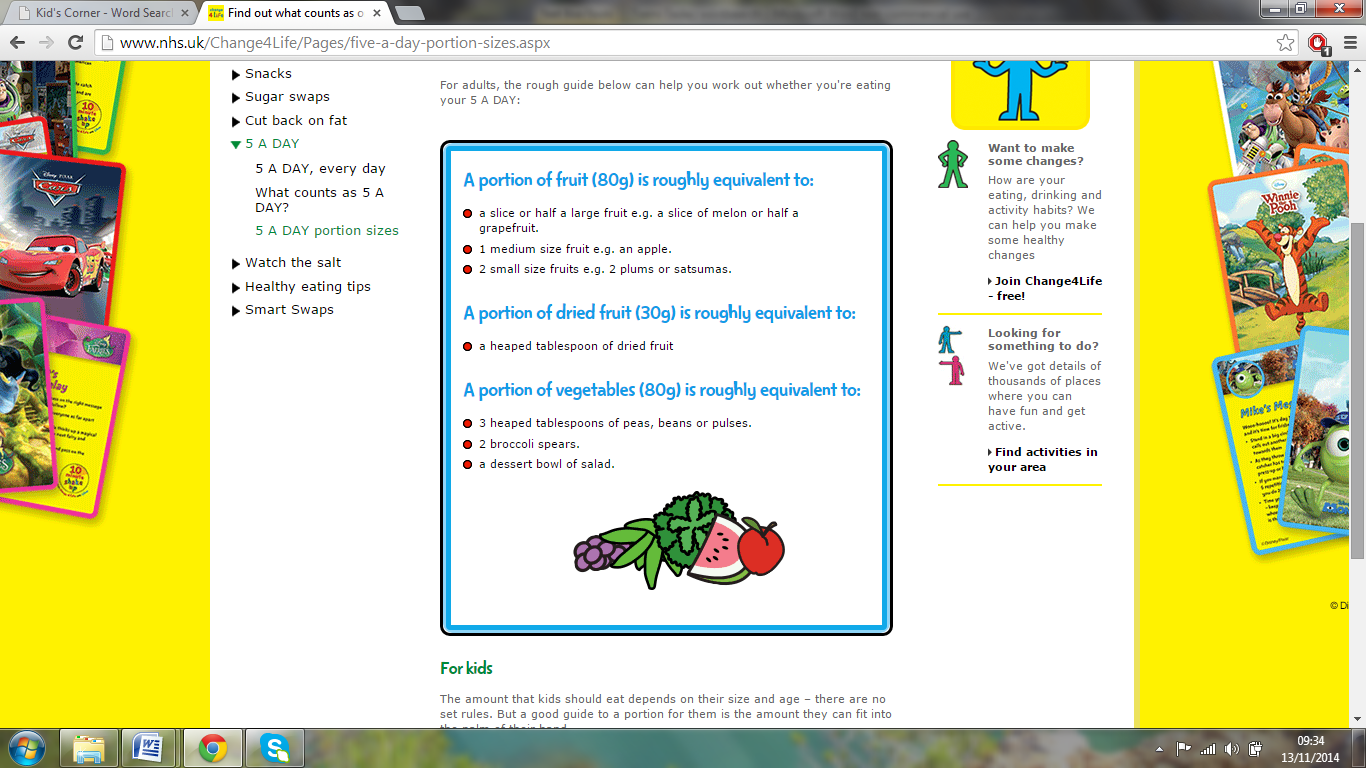 COCONUTVCARROTFNMPFHAQGBNJFREDVHYOPICDFGYWSCBMHMKOLYGNSEGDWQVBYNMKLFTYPAYGECCUDWQAFBNKLOUPGHRNDFDNMINERALSLPBUTGEDCEOVGUKMLSQLNOIBFRBANFQMNVDSUEHVUCEAGOEGLOHIMBDQPSRXHHVYLVEGETABLEVCFYKBCEIVGKAYLDWSISLJVJDFFRTHLYJUDBTATQQIDWEEQDTBHYUIASOESKVEYHKIHIUPFRMFEODWVDWAQHYIOLPFIYSAPPLEVESQHMOPGRNOFWAZPEYQFNKLGVBNSPVQVAJLPBREBMUCUC